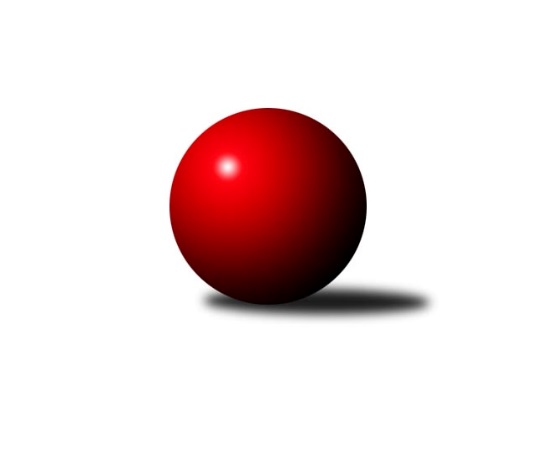 Č.3Ročník 2017/2018	11.6.2024 Zlínský krajský přebor 2017/2018Statistika 3. kolaTabulka družstev:		družstvo	záp	výh	rem	proh	skore	sety	průměr	body	plné	dorážka	chyby	1.	KK Camo Slavičín	2	2	0	0	13.0 : 3.0 	(16.0 : 8.0)	2612	4	1784	828	34.5	2.	KC Zlín C	2	1	1	0	10.0 : 6.0 	(11.0 : 13.0)	2448	3	1716	732	57	3.	Sport centrum Bylnice	2	1	0	1	11.0 : 5.0 	(16.0 : 8.0)	2594	2	1735	859	20.5	4.	Kuželkářský klub Kroměříž	2	1	0	1	10.0 : 6.0 	(13.0 : 11.0)	2571	2	1743	828	37.5	5.	TJ Slavia Kroměříž	2	1	0	1	8.0 : 8.0 	(11.5 : 12.5)	2435	2	1737	699	47.5	6.	TJ Valašské Meziříčí C	2	1	0	1	7.0 : 9.0 	(14.0 : 10.0)	2377	2	1655	722	49.5	7.	VKK Vsetín B	2	1	0	1	7.0 : 9.0 	(12.0 : 12.0)	2587	2	1783	804	39	8.	TJ Kelč	2	1	0	1	7.0 : 9.0 	(11.5 : 12.5)	2398	2	1680	719	58.5	9.	VKK Vsetín C	2	1	0	1	7.0 : 9.0 	(11.0 : 13.0)	2468	2	1696	772	38.5	10.	TJ Bojkovice Krons	2	1	0	1	7.0 : 9.0 	(10.0 : 14.0)	2604	2	1771	833	33	11.	TJ Gumárny Zubří	1	0	1	0	4.0 : 4.0 	(7.0 : 5.0)	2466	1	1715	751	43	12.	TJ Sokol Machová B	1	0	0	1	2.0 : 6.0 	(5.0 : 7.0)	2493	0	1777	716	45	13.	TJ Spartak Hluk	2	0	0	2	3.0 : 13.0 	(6.0 : 18.0)	2268	0	1618	650	58Tabulka doma:		družstvo	záp	výh	rem	proh	skore	sety	průměr	body	maximum	minimum	1.	Sport centrum Bylnice	1	1	0	0	8.0 : 0.0 	(10.0 : 2.0)	2682	2	2682	2682	2.	Kuželkářský klub Kroměříž	1	1	0	0	7.0 : 1.0 	(8.0 : 4.0)	2521	2	2521	2521	3.	TJ Kelč	1	1	0	0	6.0 : 2.0 	(7.5 : 4.5)	2439	2	2439	2439	4.	KK Camo Slavičín	1	1	0	0	6.0 : 2.0 	(7.0 : 5.0)	2551	2	2551	2551	5.	TJ Slavia Kroměříž	1	1	0	0	6.0 : 2.0 	(7.0 : 5.0)	2502	2	2502	2502	6.	VKK Vsetín B	1	1	0	0	5.0 : 3.0 	(7.0 : 5.0)	2665	2	2665	2665	7.	VKK Vsetín C	1	1	0	0	5.0 : 3.0 	(6.0 : 6.0)	2509	2	2509	2509	8.	KC Zlín C	1	0	1	0	4.0 : 4.0 	(5.0 : 7.0)	2414	1	2414	2414	9.	TJ Gumárny Zubří	0	0	0	0	0.0 : 0.0 	(0.0 : 0.0)	0	0	0	0	10.	TJ Spartak Hluk	1	0	0	1	3.0 : 5.0 	(4.0 : 8.0)	2193	0	2193	2193	11.	TJ Valašské Meziříčí C	1	0	0	1	2.0 : 6.0 	(6.0 : 6.0)	2476	0	2476	2476	12.	TJ Sokol Machová B	1	0	0	1	2.0 : 6.0 	(5.0 : 7.0)	2493	0	2493	2493	13.	TJ Bojkovice Krons	1	0	0	1	1.0 : 7.0 	(3.0 : 9.0)	2603	0	2603	2603Tabulka venku:		družstvo	záp	výh	rem	proh	skore	sety	průměr	body	maximum	minimum	1.	KK Camo Slavičín	1	1	0	0	7.0 : 1.0 	(9.0 : 3.0)	2673	2	2673	2673	2.	TJ Bojkovice Krons	1	1	0	0	6.0 : 2.0 	(7.0 : 5.0)	2604	2	2604	2604	3.	KC Zlín C	1	1	0	0	6.0 : 2.0 	(6.0 : 6.0)	2481	2	2481	2481	4.	TJ Valašské Meziříčí C	1	1	0	0	5.0 : 3.0 	(8.0 : 4.0)	2277	2	2277	2277	5.	TJ Gumárny Zubří	1	0	1	0	4.0 : 4.0 	(7.0 : 5.0)	2466	1	2466	2466	6.	TJ Sokol Machová B	0	0	0	0	0.0 : 0.0 	(0.0 : 0.0)	0	0	0	0	7.	Sport centrum Bylnice	1	0	0	1	3.0 : 5.0 	(6.0 : 6.0)	2505	0	2505	2505	8.	Kuželkářský klub Kroměříž	1	0	0	1	3.0 : 5.0 	(5.0 : 7.0)	2621	0	2621	2621	9.	VKK Vsetín B	1	0	0	1	2.0 : 6.0 	(5.0 : 7.0)	2509	0	2509	2509	10.	VKK Vsetín C	1	0	0	1	2.0 : 6.0 	(5.0 : 7.0)	2426	0	2426	2426	11.	TJ Slavia Kroměříž	1	0	0	1	2.0 : 6.0 	(4.5 : 7.5)	2368	0	2368	2368	12.	TJ Kelč	1	0	0	1	1.0 : 7.0 	(4.0 : 8.0)	2357	0	2357	2357	13.	TJ Spartak Hluk	1	0	0	1	0.0 : 8.0 	(2.0 : 10.0)	2343	0	2343	2343Tabulka podzimní části:		družstvo	záp	výh	rem	proh	skore	sety	průměr	body	doma	venku	1.	KK Camo Slavičín	2	2	0	0	13.0 : 3.0 	(16.0 : 8.0)	2612	4 	1 	0 	0 	1 	0 	0	2.	KC Zlín C	2	1	1	0	10.0 : 6.0 	(11.0 : 13.0)	2448	3 	0 	1 	0 	1 	0 	0	3.	Sport centrum Bylnice	2	1	0	1	11.0 : 5.0 	(16.0 : 8.0)	2594	2 	1 	0 	0 	0 	0 	1	4.	Kuželkářský klub Kroměříž	2	1	0	1	10.0 : 6.0 	(13.0 : 11.0)	2571	2 	1 	0 	0 	0 	0 	1	5.	TJ Slavia Kroměříž	2	1	0	1	8.0 : 8.0 	(11.5 : 12.5)	2435	2 	1 	0 	0 	0 	0 	1	6.	TJ Valašské Meziříčí C	2	1	0	1	7.0 : 9.0 	(14.0 : 10.0)	2377	2 	0 	0 	1 	1 	0 	0	7.	VKK Vsetín B	2	1	0	1	7.0 : 9.0 	(12.0 : 12.0)	2587	2 	1 	0 	0 	0 	0 	1	8.	TJ Kelč	2	1	0	1	7.0 : 9.0 	(11.5 : 12.5)	2398	2 	1 	0 	0 	0 	0 	1	9.	VKK Vsetín C	2	1	0	1	7.0 : 9.0 	(11.0 : 13.0)	2468	2 	1 	0 	0 	0 	0 	1	10.	TJ Bojkovice Krons	2	1	0	1	7.0 : 9.0 	(10.0 : 14.0)	2604	2 	0 	0 	1 	1 	0 	0	11.	TJ Gumárny Zubří	1	0	1	0	4.0 : 4.0 	(7.0 : 5.0)	2466	1 	0 	0 	0 	0 	1 	0	12.	TJ Sokol Machová B	1	0	0	1	2.0 : 6.0 	(5.0 : 7.0)	2493	0 	0 	0 	1 	0 	0 	0	13.	TJ Spartak Hluk	2	0	0	2	3.0 : 13.0 	(6.0 : 18.0)	2268	0 	0 	0 	1 	0 	0 	1Tabulka jarní části:		družstvo	záp	výh	rem	proh	skore	sety	průměr	body	doma	venku	1.	TJ Sokol Machová B	0	0	0	0	0.0 : 0.0 	(0.0 : 0.0)	0	0 	0 	0 	0 	0 	0 	0 	2.	KK Camo Slavičín	0	0	0	0	0.0 : 0.0 	(0.0 : 0.0)	0	0 	0 	0 	0 	0 	0 	0 	3.	Sport centrum Bylnice	0	0	0	0	0.0 : 0.0 	(0.0 : 0.0)	0	0 	0 	0 	0 	0 	0 	0 	4.	TJ Kelč	0	0	0	0	0.0 : 0.0 	(0.0 : 0.0)	0	0 	0 	0 	0 	0 	0 	0 	5.	KC Zlín C	0	0	0	0	0.0 : 0.0 	(0.0 : 0.0)	0	0 	0 	0 	0 	0 	0 	0 	6.	VKK Vsetín B	0	0	0	0	0.0 : 0.0 	(0.0 : 0.0)	0	0 	0 	0 	0 	0 	0 	0 	7.	TJ Slavia Kroměříž	0	0	0	0	0.0 : 0.0 	(0.0 : 0.0)	0	0 	0 	0 	0 	0 	0 	0 	8.	TJ Gumárny Zubří	0	0	0	0	0.0 : 0.0 	(0.0 : 0.0)	0	0 	0 	0 	0 	0 	0 	0 	9.	Kuželkářský klub Kroměříž	0	0	0	0	0.0 : 0.0 	(0.0 : 0.0)	0	0 	0 	0 	0 	0 	0 	0 	10.	TJ Spartak Hluk	0	0	0	0	0.0 : 0.0 	(0.0 : 0.0)	0	0 	0 	0 	0 	0 	0 	0 	11.	TJ Valašské Meziříčí C	0	0	0	0	0.0 : 0.0 	(0.0 : 0.0)	0	0 	0 	0 	0 	0 	0 	0 	12.	VKK Vsetín C	0	0	0	0	0.0 : 0.0 	(0.0 : 0.0)	0	0 	0 	0 	0 	0 	0 	0 	13.	TJ Bojkovice Krons	0	0	0	0	0.0 : 0.0 	(0.0 : 0.0)	0	0 	0 	0 	0 	0 	0 	0 Zisk bodů pro družstvo:		jméno hráče	družstvo	body	zápasy	v %	dílčí body	sety	v %	1.	Zdeněk Gajda 	KK Camo Slavičín 	2	/	2	(100%)	4	/	4	(100%)	2.	Michaela Bagári 	VKK Vsetín C 	2	/	2	(100%)	4	/	4	(100%)	3.	Lubomír Zábel 	Sport centrum Bylnice 	2	/	2	(100%)	4	/	4	(100%)	4.	Pavel Chvatík 	TJ Kelč 	2	/	2	(100%)	4	/	4	(100%)	5.	Erik Jadavan 	KK Camo Slavičín 	2	/	2	(100%)	4	/	4	(100%)	6.	Alois Beňo 	Sport centrum Bylnice 	2	/	2	(100%)	3	/	4	(75%)	7.	Pavel Struhař 	KC Zlín C 	2	/	2	(100%)	3	/	4	(75%)	8.	Ludmila Mifková 	TJ Bojkovice Krons 	2	/	2	(100%)	3	/	4	(75%)	9.	Zuzana Slovenčíková 	KC Zlín C 	2	/	2	(100%)	3	/	4	(75%)	10.	Pavlína Radílková 	VKK Vsetín C 	2	/	2	(100%)	3	/	4	(75%)	11.	Libor Petráš 	TJ Slavia Kroměříž 	2	/	2	(100%)	2.5	/	4	(63%)	12.	Pavel Vyskočil 	Kuželkářský klub Kroměříž 	2	/	2	(100%)	2	/	4	(50%)	13.	Josef Bařinka 	Sport centrum Bylnice 	2	/	2	(100%)	2	/	4	(50%)	14.	Jaroslav Trochta 	KC Zlín C 	2	/	2	(100%)	2	/	4	(50%)	15.	Josef Číž 	KK Camo Slavičín 	2	/	2	(100%)	2	/	4	(50%)	16.	Radek Rak 	KK Camo Slavičín 	2	/	2	(100%)	2	/	4	(50%)	17.	Ondřej Fojtík 	KK Camo Slavičín 	1	/	1	(100%)	2	/	2	(100%)	18.	Radim Krupa 	TJ Gumárny Zubří 	1	/	1	(100%)	2	/	2	(100%)	19.	Radek Husek 	TJ Sokol Machová B 	1	/	1	(100%)	2	/	2	(100%)	20.	Břetislav Adamec 	VKK Vsetín B 	1	/	1	(100%)	2	/	2	(100%)	21.	Stanislav Horečný 	Sport centrum Bylnice 	1	/	1	(100%)	2	/	2	(100%)	22.	Lenka Haboňová 	Kuželkářský klub Kroměříž 	1	/	1	(100%)	2	/	2	(100%)	23.	Vlastimil Kancner 	VKK Vsetín B 	1	/	1	(100%)	2	/	2	(100%)	24.	Miroslav Macháček 	TJ Gumárny Zubří 	1	/	1	(100%)	1	/	2	(50%)	25.	Jiří Zimek 	TJ Bojkovice Krons 	1	/	1	(100%)	1	/	2	(50%)	26.	Kateřina Fryštácká 	TJ Sokol Machová B 	1	/	1	(100%)	1	/	2	(50%)	27.	Stanislav Poledňák 	Kuželkářský klub Kroměříž 	1	/	1	(100%)	1	/	2	(50%)	28.	Kateřina Ondrouchová 	TJ Slavia Kroměříž 	1	/	1	(100%)	1	/	2	(50%)	29.	Lukáš Trochta 	KC Zlín C 	1	/	1	(100%)	1	/	2	(50%)	30.	Zdeněk Drlík 	TJ Slavia Kroměříž 	1	/	1	(100%)	1	/	2	(50%)	31.	Martin Jasný 	VKK Vsetín B 	1	/	1	(100%)	1	/	2	(50%)	32.	Josef Konvičný 	TJ Valašské Meziříčí C 	1	/	2	(50%)	3	/	4	(75%)	33.	Pavel Milo 	TJ Valašské Meziříčí C 	1	/	2	(50%)	3	/	4	(75%)	34.	Ondřej Masař 	Sport centrum Bylnice 	1	/	2	(50%)	3	/	4	(75%)	35.	Radek Ingr 	Kuželkářský klub Kroměříž 	1	/	2	(50%)	3	/	4	(75%)	36.	Miroslav Kubík 	VKK Vsetín B 	1	/	2	(50%)	3	/	4	(75%)	37.	Jaroslav Zajíček 	TJ Valašské Meziříčí C 	1	/	2	(50%)	3	/	4	(75%)	38.	Pavel Polišenský 	TJ Slavia Kroměříž 	1	/	2	(50%)	3	/	4	(75%)	39.	Miloslav Plesník 	TJ Valašské Meziříčí C 	1	/	2	(50%)	3	/	4	(75%)	40.	Miroslav Pavelka 	TJ Kelč 	1	/	2	(50%)	3	/	4	(75%)	41.	Martin Hradský 	TJ Bojkovice Krons 	1	/	2	(50%)	2	/	4	(50%)	42.	Vladimír Pecl 	Sport centrum Bylnice 	1	/	2	(50%)	2	/	4	(50%)	43.	Ludvík Jurásek 	TJ Spartak Hluk 	1	/	2	(50%)	2	/	4	(50%)	44.	Daniel Mach 	Kuželkářský klub Kroměříž 	1	/	2	(50%)	2	/	4	(50%)	45.	Martin Kovács 	VKK Vsetín C 	1	/	2	(50%)	2	/	4	(50%)	46.	Jiří Tesař 	TJ Slavia Kroměříž 	1	/	2	(50%)	2	/	4	(50%)	47.	Miroslav Viktorin 	VKK Vsetín B 	1	/	2	(50%)	2	/	4	(50%)	48.	Tomáš Kejík 	Kuželkářský klub Kroměříž 	1	/	2	(50%)	2	/	4	(50%)	49.	Eva Kyseláková 	TJ Spartak Hluk 	1	/	2	(50%)	1	/	4	(25%)	50.	Petr Jandík 	TJ Valašské Meziříčí C 	1	/	2	(50%)	1	/	4	(25%)	51.	Petr Boček 	Kuželkářský klub Kroměříž 	1	/	2	(50%)	1	/	4	(25%)	52.	Pavla Žádníková 	KC Zlín C 	1	/	2	(50%)	1	/	4	(25%)	53.	Jiří Pospíšil 	TJ Spartak Hluk 	1	/	2	(50%)	1	/	4	(25%)	54.	Tomáš Vybíral 	TJ Kelč 	1	/	2	(50%)	1	/	4	(25%)	55.	Antonín Plesník 	TJ Kelč 	1	/	2	(50%)	1	/	4	(25%)	56.	Jiří Kafka 	TJ Bojkovice Krons 	1	/	2	(50%)	1	/	4	(25%)	57.	Lubomír Krupa 	TJ Gumárny Zubří 	0	/	1	(0%)	1	/	2	(50%)	58.	Jiří Fryštacký 	TJ Sokol Machová B 	0	/	1	(0%)	1	/	2	(50%)	59.	Petr Dvořáček 	VKK Vsetín B 	0	/	1	(0%)	1	/	2	(50%)	60.	Leoš Hamrlíček 	TJ Sokol Machová B 	0	/	1	(0%)	1	/	2	(50%)	61.	Ivana Bartošová 	KK Camo Slavičín 	0	/	1	(0%)	1	/	2	(50%)	62.	Libor Vančura 	TJ Gumárny Zubří 	0	/	1	(0%)	1	/	2	(50%)	63.	Radek Vetyška 	TJ Gumárny Zubří 	0	/	1	(0%)	1	/	2	(50%)	64.	Ota Adámek 	TJ Gumárny Zubří 	0	/	1	(0%)	1	/	2	(50%)	65.	Miroslav Plášek 	VKK Vsetín C 	0	/	1	(0%)	1	/	2	(50%)	66.	Jana Jiříčková 	TJ Bojkovice Krons 	0	/	1	(0%)	0	/	2	(0%)	67.	Jiří Dolák 	VKK Vsetín B 	0	/	1	(0%)	0	/	2	(0%)	68.	Lenka Farkašovská 	TJ Spartak Hluk 	0	/	1	(0%)	0	/	2	(0%)	69.	Miroslav Polášek 	KC Zlín C 	0	/	1	(0%)	0	/	2	(0%)	70.	Nikola Gavurníková 	VKK Vsetín C 	0	/	1	(0%)	0	/	2	(0%)	71.	Tomáš Adamec 	VKK Vsetín B 	0	/	1	(0%)	0	/	2	(0%)	72.	Ladislav Strnad 	Sport centrum Bylnice 	0	/	1	(0%)	0	/	2	(0%)	73.	Bohumil Fryštacký 	TJ Sokol Machová B 	0	/	1	(0%)	0	/	2	(0%)	74.	Lukáš Michalík 	TJ Sokol Machová B 	0	/	1	(0%)	0	/	2	(0%)	75.	Alena Kočířová 	TJ Spartak Hluk 	0	/	1	(0%)	0	/	2	(0%)	76.	Josef Gassmann 	TJ Kelč 	0	/	2	(0%)	2	/	4	(50%)	77.	Zdenek Kocir 	TJ Spartak Hluk 	0	/	2	(0%)	2	/	4	(50%)	78.	Petr Bařinka 	TJ Bojkovice Krons 	0	/	2	(0%)	2	/	4	(50%)	79.	Robert Řihák 	KK Camo Slavičín 	0	/	2	(0%)	1	/	4	(25%)	80.	Lumír Navrátil 	TJ Bojkovice Krons 	0	/	2	(0%)	1	/	4	(25%)	81.	Martin Růžička 	TJ Slavia Kroměříž 	0	/	2	(0%)	1	/	4	(25%)	82.	Jiří Pavlík 	TJ Valašské Meziříčí C 	0	/	2	(0%)	1	/	4	(25%)	83.	Vlastimil Struhař 	VKK Vsetín B 	0	/	2	(0%)	1	/	4	(25%)	84.	Petr Spurný 	VKK Vsetín C 	0	/	2	(0%)	1	/	4	(25%)	85.	Tomáš Kuchta 	TJ Slavia Kroměříž 	0	/	2	(0%)	1	/	4	(25%)	86.	Michaela Matlachová 	KC Zlín C 	0	/	2	(0%)	1	/	4	(25%)	87.	Antonín Pitrun 	TJ Kelč 	0	/	2	(0%)	0.5	/	4	(13%)	88.	Tomáš Indra 	TJ Spartak Hluk 	0	/	2	(0%)	0	/	4	(0%)	89.	Miroslav Kašík 	VKK Vsetín C 	0	/	2	(0%)	0	/	4	(0%)Průměry na kuželnách:		kuželna	průměr	plné	dorážka	chyby	výkon na hráče	1.	TJ Bojkovice Krons, 1-2	2622	1809	813	36.5	(437.1)	2.	TJ Zbrojovka Vsetín, 1-4	2557	1739	817	30.0	(426.2)	3.	TJ Sokol Machová, 1-4	2548	1768	780	39.0	(424.8)	4.	KK Slavičín, 1-2	2540	1752	787	41.3	(423.3)	5.	TJ Valašské Meziříčí, 1-4	2520	1793	727	55.0	(420.0)	6.	TJ Slavia Kroměříž, 1-4	2490	1729	761	39.0	(415.1)	7.	KC Zlín, 1-4	2440	1690	750	49.0	(406.7)	8.	KK Kroměříž, 1-4	2439	1727	711	57.5	(406.5)	9.	TJ Gumárny Zubří, 1-4	2414	1673	741	40.0	(402.4)	10.	TJ Kelč, 1-2	2403	1697	706	49.5	(400.6)	11.	TJ Spartak Hluk, 1-4	2235	1585	650	57.0	(372.5)Nejlepší výkony na kuželnách:TJ Bojkovice Krons, 1-2KK Camo Slavičín	2673	2. kolo	Jiří Kafka 	TJ Bojkovice Krons	472	1. koloTJ Bojkovice Krons	2668	1. kolo	Petr Bařinka 	TJ Bojkovice Krons	464	1. koloTJ Bojkovice Krons	2603	2. kolo	Zdeněk Gajda 	KK Camo Slavičín	460	2. koloKuželkářský klub Kroměříž	2547	1. kolo	Ondřej Fojtík 	KK Camo Slavičín	459	2. kolo		. kolo	Erik Jadavan 	KK Camo Slavičín	452	2. kolo		. kolo	Martin Hradský 	TJ Bojkovice Krons	452	1. kolo		. kolo	Lenka Haboňová 	Kuželkářský klub Kroměříž	452	1. kolo		. kolo	Jiří Kafka 	TJ Bojkovice Krons	446	2. kolo		. kolo	Jana Jiříčková 	TJ Bojkovice Krons	446	1. kolo		. kolo	Radek Rak 	KK Camo Slavičín	442	2. koloTJ Zbrojovka Vsetín, 1-4Sport centrum Bylnice	2682	3. kolo	Vlastimil Kancner 	VKK Vsetín B	478	2. koloVKK Vsetín B	2665	2. kolo	Alois Beňo 	Sport centrum Bylnice	478	3. koloKuželkářský klub Kroměříž	2621	2. kolo	Břetislav Adamec 	VKK Vsetín B	478	2. koloTJ Kelč	2583	1. kolo	Vladimír Pecl 	Sport centrum Bylnice	470	3. koloSport centrum Bylnice	2549	1. kolo	Ladislav Strnad 	Sport centrum Bylnice	463	1. koloVKK Vsetín C	2509	2. kolo	Pavlína Radílková 	VKK Vsetín C	462	2. koloSport centrum Bylnice	2505	2. kolo	Tomáš Kejík 	Kuželkářský klub Kroměříž	461	2. koloTJ Spartak Hluk	2343	3. kolo	Miroslav Viktorin 	VKK Vsetín B	458	2. kolo		. kolo	Pavel Chvatík 	TJ Kelč	452	1. kolo		. kolo	Antonín Plesník 	TJ Kelč	451	1. koloTJ Sokol Machová, 1-4TJ Bojkovice Krons	2604	3. kolo	Jiří Zimek 	TJ Bojkovice Krons	461	3. koloTJ Sokol Machová B	2493	3. kolo	Martin Hradský 	TJ Bojkovice Krons	447	3. kolo		. kolo	Jiří Fryštacký 	TJ Sokol Machová B	444	3. kolo		. kolo	Kateřina Fryštácká 	TJ Sokol Machová B	441	3. kolo		. kolo	Jiří Kafka 	TJ Bojkovice Krons	438	3. kolo		. kolo	Radek Husek 	TJ Sokol Machová B	437	3. kolo		. kolo	Ludmila Mifková 	TJ Bojkovice Krons	427	3. kolo		. kolo	Lumír Navrátil 	TJ Bojkovice Krons	417	3. kolo		. kolo	Bohumil Fryštacký 	TJ Sokol Machová B	417	3. kolo		. kolo	Petr Bařinka 	TJ Bojkovice Krons	414	3. koloKK Slavičín, 1-2TJ Sokol Machová B	2555	1. kolo	Jiří Fryštacký 	TJ Sokol Machová B	478	1. koloKK Camo Slavičín	2551	3. kolo	Ivana Bartošová 	KK Camo Slavičín	462	1. koloKK Camo Slavičín	2545	1. kolo	Miroslav Kubík 	VKK Vsetín B	443	3. koloVKK Vsetín B	2509	3. kolo	Zdeněk Gajda 	KK Camo Slavičín	441	3. kolo		. kolo	Kateřina Fryštácká 	TJ Sokol Machová B	436	1. kolo		. kolo	Josef Číž 	KK Camo Slavičín	435	3. kolo		. kolo	Karel Kabela 	KK Camo Slavičín	431	1. kolo		. kolo	Erik Jadavan 	KK Camo Slavičín	430	3. kolo		. kolo	Josef Číž 	KK Camo Slavičín	430	1. kolo		. kolo	Petr Dvořáček 	VKK Vsetín B	429	3. koloTJ Valašské Meziříčí, 1-4VKK Vsetín C	2582	1. kolo	Pavel Milo 	TJ Valašské Meziříčí C	476	1. koloTJ Valašské Meziříčí C	2541	1. kolo	Zuzana Slovenčíková 	KC Zlín C	459	3. koloKC Zlín C	2481	3. kolo	Miroslav Kašík 	VKK Vsetín C	455	1. koloTJ Valašské Meziříčí C	2476	3. kolo	Pavlína Radílková 	VKK Vsetín C	453	1. kolo		. kolo	Martin Kovács 	VKK Vsetín C	450	1. kolo		. kolo	Pavel Struhař 	KC Zlín C	446	3. kolo		. kolo	Miloslav Plesník 	TJ Valašské Meziříčí C	437	1. kolo		. kolo	Milan Klanica 	TJ Valašské Meziříčí C	428	1. kolo		. kolo	Jaroslav Trochta 	KC Zlín C	425	3. kolo		. kolo	Pavla Žádníková 	KC Zlín C	424	3. koloTJ Slavia Kroměříž, 1-4TJ Slavia Kroměříž	2583	1. kolo	Michaela Bagári 	VKK Vsetín C	470	3. koloTJ Slavia Kroměříž	2502	3. kolo	Libor Petráš 	TJ Slavia Kroměříž	453	1. koloVKK Vsetín B	2452	1. kolo	Tomáš Kuchta 	TJ Slavia Kroměříž	443	3. koloVKK Vsetín C	2426	3. kolo	Jiří Tesař 	TJ Slavia Kroměříž	442	3. kolo		. kolo	Pavel Polišenský 	TJ Slavia Kroměříž	436	1. kolo		. kolo	Zdeněk Drlík 	TJ Slavia Kroměříž	436	1. kolo		. kolo	Miroslav Kubík 	VKK Vsetín B	432	1. kolo		. kolo	Miroslav Viktorin 	VKK Vsetín B	429	1. kolo		. kolo	Jiří Tesař 	TJ Slavia Kroměříž	425	1. kolo		. kolo	Pavel Polišenský 	TJ Slavia Kroměříž	422	3. koloKC Zlín, 1-4TJ Gumárny Zubří	2466	2. kolo	Lukáš Trochta 	KC Zlín C	435	2. koloKC Zlín C	2414	2. kolo	Miroslav Macháček 	TJ Gumárny Zubří	429	2. kolo		. kolo	Radim Krupa 	TJ Gumárny Zubří	421	2. kolo		. kolo	Lubomír Krupa 	TJ Gumárny Zubří	418	2. kolo		. kolo	Zuzana Slovenčíková 	KC Zlín C	418	2. kolo		. kolo	Jaroslav Trochta 	KC Zlín C	417	2. kolo		. kolo	Radek Vetyška 	TJ Gumárny Zubří	410	2. kolo		. kolo	Libor Vančura 	TJ Gumárny Zubří	398	2. kolo		. kolo	Michaela Matlachová 	KC Zlín C	394	2. kolo		. kolo	Pavel Struhař 	KC Zlín C	391	2. koloKK Kroměříž, 1-4Kuželkářský klub Kroměříž	2521	3. kolo	Pavel Chvatík 	TJ Kelč	473	3. koloTJ Kelč	2357	3. kolo	Tomáš Kejík 	Kuželkářský klub Kroměříž	445	3. kolo		. kolo	Radek Ingr 	Kuželkářský klub Kroměříž	445	3. kolo		. kolo	Daniel Mach 	Kuželkářský klub Kroměříž	432	3. kolo		. kolo	Petr Boček 	Kuželkářský klub Kroměříž	403	3. kolo		. kolo	Stanislav Poledňák 	Kuželkářský klub Kroměříž	399	3. kolo		. kolo	Pavel Vyskočil 	Kuželkářský klub Kroměříž	397	3. kolo		. kolo	Miroslav Pavelka 	TJ Kelč	397	3. kolo		. kolo	Antonín Plesník 	TJ Kelč	383	3. kolo		. kolo	Tomáš Vybíral 	TJ Kelč	374	3. koloTJ Gumárny Zubří, 1-4TJ Gumárny Zubří	2471	1. kolo	Libor Vančura 	TJ Gumárny Zubří	440	1. koloTJ Spartak Hluk	2358	1. kolo	Radek Vetyška 	TJ Gumárny Zubří	431	1. kolo		. kolo	Zdenek Kocir 	TJ Spartak Hluk	426	1. kolo		. kolo	Ota Adámek 	TJ Gumárny Zubří	413	1. kolo		. kolo	Lubomír Krupa 	TJ Gumárny Zubří	413	1. kolo		. kolo	Ludvík Jurásek 	TJ Spartak Hluk	408	1. kolo		. kolo	Ondřej Kelíšek 	TJ Spartak Hluk	404	1. kolo		. kolo	Miroslav Macháček 	TJ Gumárny Zubří	401	1. kolo		. kolo	Martina Odehnalová 	TJ Spartak Hluk	376	1. kolo		. kolo	Lenka Farkašovská 	TJ Spartak Hluk	375	1. koloTJ Kelč, 1-2TJ Kelč	2439	2. kolo	Miroslav Pavelka 	TJ Kelč	426	2. koloTJ Slavia Kroměříž	2368	2. kolo	Kateřina Ondrouchová 	TJ Slavia Kroměříž	425	2. kolo		. kolo	Josef Gassmann 	TJ Kelč	423	2. kolo		. kolo	Tomáš Vybíral 	TJ Kelč	408	2. kolo		. kolo	Pavel Chvatík 	TJ Kelč	402	2. kolo		. kolo	Libor Petráš 	TJ Slavia Kroměříž	400	2. kolo		. kolo	Antonín Plesník 	TJ Kelč	397	2. kolo		. kolo	Jiří Tesař 	TJ Slavia Kroměříž	393	2. kolo		. kolo	Pavel Polišenský 	TJ Slavia Kroměříž	385	2. kolo		. kolo	Tomáš Kuchta 	TJ Slavia Kroměříž	384	2. koloTJ Spartak Hluk, 1-4TJ Valašské Meziříčí C	2277	2. kolo	Ludvík Jurásek 	TJ Spartak Hluk	395	2. koloTJ Spartak Hluk	2193	2. kolo	Jiří Pospíšil 	TJ Spartak Hluk	393	2. kolo		. kolo	Jiří Pavlík 	TJ Valašské Meziříčí C	389	2. kolo		. kolo	Pavel Milo 	TJ Valašské Meziříčí C	387	2. kolo		. kolo	Josef Konvičný 	TJ Valašské Meziříčí C	387	2. kolo		. kolo	Eva Kyseláková 	TJ Spartak Hluk	383	2. kolo		. kolo	Petr Jandík 	TJ Valašské Meziříčí C	375	2. kolo		. kolo	Miloslav Plesník 	TJ Valašské Meziříčí C	373	2. kolo		. kolo	Zdenek Kocir 	TJ Spartak Hluk	370	2. kolo		. kolo	Jaroslav Zajíček 	TJ Valašské Meziříčí C	366	2. koloČetnost výsledků:	8.0 : 0.0	3x	7.0 : 1.0	1x	6.0 : 2.0	4x	5.0 : 3.0	2x	4.0 : 4.0	1x	3.0 : 5.0	2x	2.0 : 6.0	4x	1.0 : 7.0	1x